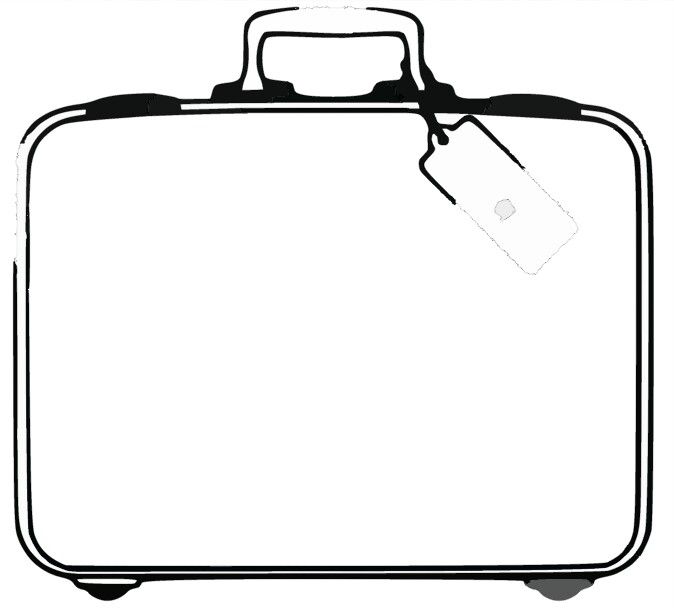 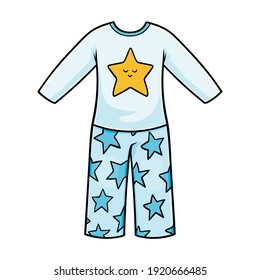 De pyjama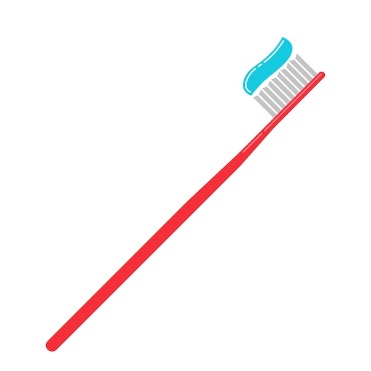 De tandenborstel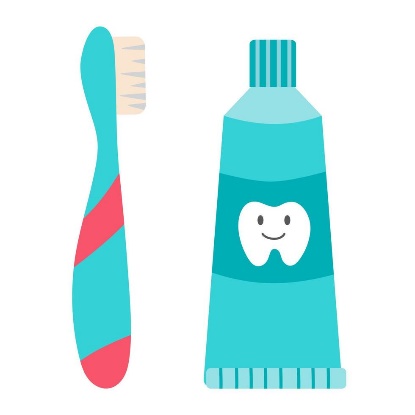 De tandpasta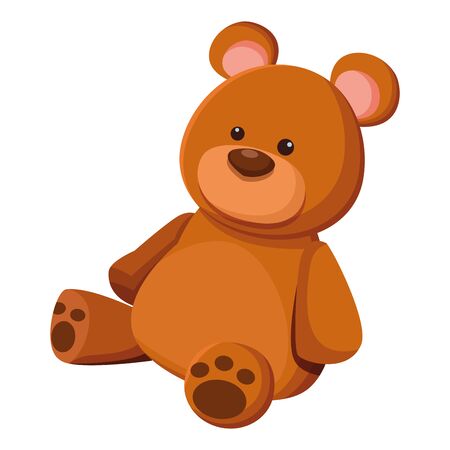 De knuffel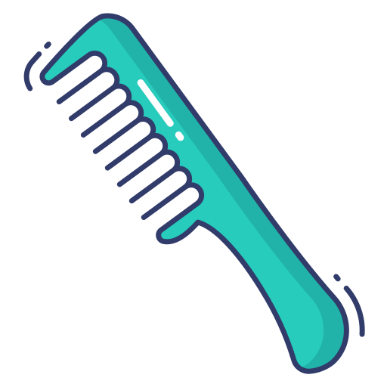 De kam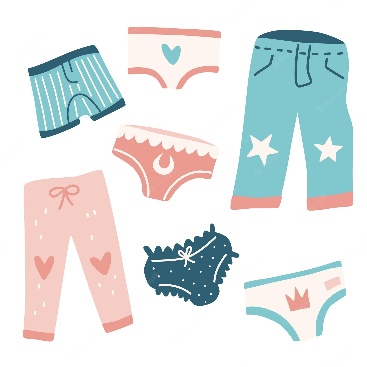 De schone kleren